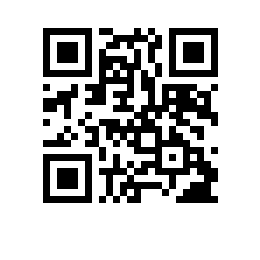 ДОГОВОР (ОФЕРТА) НА ОКАЗАНИЕ УСЛУГ № ЕМС-02г. Москва	04 октября 2021Федеральное государственное автономное образовательное учреждение высшего образования «Национальный исследовательский университет «Высшая школа экономики», именуемый в дальнейшем «Исполнитель» или «НИУ ВШЭ», в лице первого проректора Катькало Валерия Сергеевича, действующего на основании доверенности от 28.05.2019 № 6.13-08.1/2805-05, осуществляющее образовательную деятельность на основании лицензии от 24.05.2017 № 2593, выданной Федеральной службой по надзору в сфере образования и науки на срок «бессрочно»,  с одной стороны, предлагает указывает выпускник/указать ФИО/, являющемуся выпускником дополнительной профессиональной программы профессиональной переподготовки «Master in Marketing», именуемому в дальнейшем «Заказчик», заключить договор на оказание услуг (далее – Договор) на нижеследующих условиях. ТЕРМИНЫ И ОПРЕДЕЛЕНИЯ «Оферта» - выраженное в Договоре предложение Исполнителя заключить Договор, адресованное Заказчику.«Акцепт» - согласие Заказчика с условиями Договора, выраженное в выполнении им требований предусмотренных Договором, в полном объеме.  «Услуги» - услуги по организации экзамена на право получение сертификата Европейской Маркетинговой Конфедерации (European Marketing Confederation, далее - EMC) на 6 уровень квалификации ЕМС для должности Marketing manager (далее – сертификат ЕМС), оказываемые Исполнителем как членом ЕМС, имеющим аккредитацию ЕМС дополнительной профессиональной программы повышения квалификации «Маркетинг для профессионалов» и дополнительной профессиональной программы профессиональной переподготовки «Master in Marketing», которые реализуются Исполнителем (Сертификат об аккредитации НИУ ВШЭ действует с 01.07.2017 по 31.10.2022); «Сайт» - marketing.hse.ruПРАВОВОЕ ОСНОВАНИЕПравовой основой регулирования отношений между сторонами в рамках Договора являются ГК РФ и иные нормативные правовые акты Российской Федерации. Договор заключается путем Акцепта (принятия) Заказчиком Оферты Исполнителя. Полным и безоговорочным Акцептом Оферты Исполнителя считается осуществление Заказчиком оплаты Услуг в соответствии с условиями Договора. Срок оказания Услуг: с даты заключения Договора по 15.11.2021г. включительно. Дата проведения экзамена на получение сертификата ЕМС устанавливается Исполнителем в пределах срока оказания услуг и доводится до сведения Заказчика.Акцепт Оферты означает, что Заказчик согласен со всеми положениями Договора и обязуется им следовать. ПРЕДМЕТ ДОГОВОРАПредметом Договора является оказание Исполнителем Услуг на условиях и в порядке, определяемых в Договоре, которые Заказчик обязуется оплатить в соответствии с требованиями раздела 4 Договора. Место оказания Услуг: г. Москва.Структурным подразделением Исполнителя, обеспечивающим организацию и проведение Мероприятия, является центр развития компетенций в маркетинге ВШБ.ПРАВА И ОБЯЗАННОСТИ СТОРОНИсполнитель  обязуется:  организовать и обеспечить своевременное оказание Услуг надлежащего качества в соответствии с условиями Договора; после получения оплаты от Заказчика за оказание Услуг направить на адрес электронной почты Заказчика, указанному в Договоре, письмо, подтверждающее его включение в список участников экзамена на получение сертификата ЕМС и содержащее дату проведение экзамена;в случае изменения даты проведения экзамена на получение сертификата ЕМС сообщить об этом Заказчику не менее, чем за 5 (пять) дня до новой даты проведения экзамена путем направления уведомления по адресу электронной почты, указанному в Договоре; довести до сведения Заказчика необходимую информацию об Услугах посредством размещения ее на Сайте; давать Заказчику разъяснения по вопросам о порядке и содержании оказываемых Услуг и иным вопросам, относящимся к оказанию Услуг по Договору, устно по телефону или письменно по электронной почте;по окончании оказания Услуг, в случае успешного прохождения экзамена выдать Заказчику сертификат ЕМС.Исполнитель вправе: получать от Заказчика любую информацию, необходимую для выполнения своих обязательств по Договору; самостоятельно определять методы оказания Услуг в рамках Договора; в случае, если количество участников экзамена на получение сертификата ЕМС на первоначально определенную дату проведения экзамена, является недостаточным для начала оказания Услуг, перенести дату проведения экзамена на более позднюю, уведомив при этом Заказчика способами, предусмотренными Договором.Заказчик обязуется: самостоятельно своевременно знакомиться с информацией об оказании Услуг; предоставлять Исполнителю полную и точную информацию о себе, которая будет указана в сертификате ЕМС;при желании отказаться от исполнения Договора в целом в одностороннем порядке направить не позднее, чем за 1 (один) рабочий день до даты расторжения договора Исполнителю соответствующее уведомление по адресу электронной почты, указанному в разделе 10 Договора. В уведомлении об отказе Заказчика от исполнения Договора Заказчик вправе указать дату, с которой он предполагает прекратить его действие, но не ранее, чем за 1 (один) рабочий день с момента получения Исполнителем такого уведомления; если такая дата Заказчиком не указывается, датой расторжения Договора считается следующий рабочий день после даты получения Исполнителем уведомления Заказчика об отказе от исполнения Договора; оплачивать Услуги на условиях, в порядке и в сроки, установленные в Договоре. В назначении платежа обязательно указывать ФИО Заказчика и регистрационный номер Договора;Заказчик вправе:обращаться к Исполнителю за разъяснениями по любым вопросам, относящимся к оказанию Услуг по Договору, устно по телефонам, указанным в разделе  10 Договора, или письменно путем направления сообщения по адресу электронной почты Исполнителя, указанному в разделе 10 Договора;требовать от Исполнителя соблюдения условий Договора;отказаться от исполнения Договора в целом в одностороннем порядке с соблюдением сроков, предусмотренных п.4.3.3. Договора. СТОИМОСТЬ УСЛУГ И ПОРЯДОК ОПЛАТЫОбщая стоимость Услуг по Договору составляет  рублей  копеек, в том числе НДС 20% ( три тысячи пятьсот сорок ) рублей  копеек за весь период оказания Услуг.В стоимость Услуг по Договору включены все расходы Исполнителя, связанные с исполнением Договора в полном объеме.Оплата Заказчиком Услуг Исполнителя, предусмотренных Договором, осуществляется путем перечисления денежных средств на расчетный счет Исполнителя одним из следующих способов:через единую платежную страницу НИУ ВШЭ в порядке, указанном на Сайте по адресу: ; 5.2.2. путем перечисления денежных средств на расчетный счет Исполнителя по реквизитам, указанным в разделе 10 Договора, с обязательным направлением Исполнителю копии документа, подтверждающего оплату, на адрес электронной почты Исполнителя, указанный в разделе 10 Договора (данный способ оплаты применим только для Заказчиков, находящихся на территории Российской Федерации). Оплата Заказчиком Услуг Исполнителя в полном объеме осуществляется в срок до 25 октября 2021 г. 	Оплата Услуг производится Заказчиком в российских рублях. 5.4. В случае одностороннего отказа Заказчика от Договора, расторжения Договора по соглашению Сторон, денежные средства, перечисленные Заказчиком Исполнителю в счет оплаты общей цены Договора, возвращаются Исполнителем Заказчику за вычетом фактически понесенных Исполнителем расходов на оказание Услуг до даты прекращения действия Договора. 5.5. При неявке Заказчика на экзамен без направления Исполнителю уведомления в сроки, предусмотренные п.4.3.3. Договора, Услуги считаются оказанными в полном объеме.В случае если результат экзамена на получение ЕМС неудовлетворительный, сертификат Исполнителю ЕМС не выдается, Услуги считаются оказанными Заказчику в полном объеме.ОБРАБОТКА ПЕРСОНАЛЬНЫХ ДАННЫХ6.1. Заключая Договор, Заказчик своей волей и в своем интересе дает согласие Исполнителю на запись, систематизацию, накопление, хранение, уточнение, извлечение, использование, передачу (предоставление, распространение, доступ) третьим лицам своих персональных данных, указанных в Договоре или становящихся известными Исполнителю в связи с исполнением Договора, в частности, фамилии, имени, отчества, адреса регистрации, постоянного проживания, даты и места рождения, номера мобильного телефона, личного электронного адреса, адреса аккаунтов в социальных сетях, сведений о навыках и квалификации (образовании, ученых степени и звании, опыте), личных фотографий (фотоизображений), в том числе путем автоматизированной обработки таких данных, в целях осуществления Исполнителем основных видов деятельности в соответствии с уставом, оказания Услуг по Договору.6.2. Исполнитель вправе также использовать предоставленные Заказчиком персональные данные в целях обеспечения соблюдения требований действующих законодательных и иных нормативных правовых актов Российской Федерации. Раскрытие предоставленной Заказчиком информации может быть произведено лишь в соответствии с действующим законодательством Российской Федерации по требованию суда, правоохранительных органов, а равно в иных предусмотренных законодательством Российской Федерации случаях.6.3. Согласие Заказчика на обработку персональных данных действует с даты  заключения Договора, истекает спустя 5 (пять) лет с даты окончания оказания Услуг по Договору, за исключением случаев обработки таких данных в целях воинского, миграционного, статистического, бухгалтерского учета и отчетности, срок обработки которых составляет 75 (семьдесят пять) лет с даты прекращения действия Договора. Согласие на обработку персональных данных может быть отозвано Заказчиком, о чем он обязуется в письменной форме сообщить Исполнителю.6.4. Исполнитель вправе осуществлять хранение (архивное хранение) и комплектование документов и персональных данных, в том числе в форме электронных (цифровых) документов (оригиналов и копий), в электронных базах данных включительно.СРОК ДЕЙСТВИЯ ДОГОВОРА, ПОРЯДОК ЕГО ИЗМЕНЕНИЯ И РАСТОРЖЕНИЯДоговор считается заключенным и вступает в силу с даты Акцепта Заказчиком Оферты Исполнителя. При не совершении Заказчиком действия, указанного в п. 2.2. Договора, Договор не считается заключенным, соответственно Заказчик не допускается до участия экзамене на получение ЕМС.Договор действует до исполнения Сторонами своих обязательств по нему в полном объеме, если не будет расторгнут досрочно одной из Сторон или обеими Сторонами по соглашению друг с другом.Договор может быть изменен или расторгнут по основаниям и в порядке, предусмотренным законодательством Российской Федерации и Договором. В случае, указанном в п. 4.3.3. Договора, Договор считается прекращенным с даты указанной  Исполнителем в соответствующем уведомлении, но не ранее, 1 (одного) рабочего дня с момента получения Исполнителем такого уведомления.ОТВЕТСТВЕННОСТЬ СТОРОНСтороны несут ответственность за неисполнение и ненадлежащее исполнение условий Договора в соответствии с законодательством Российской Федерации.ПРОЧИЕ УСЛОВИЯПолучение сертификата ЕМС не предоставляет Заказчику преимущественного права при поступлении в НИУ ВШЭ на образовательные программы.Все сообщения, предупреждения, уведомления, заявления и иные юридически значимые сообщения (далее вместе – сообщение) Сторон в ходе исполнения Договора направляются Сторонами в письменной форме по электронной почте по адресам электронной почты, указанным в разделе 10 Договора.Сообщение по электронной почте считается полученным принимающей Стороной в день успешной отправки этого сообщения, при условии, что оно отправляется по адресу, указанному в разделе 10 Договора. Отправка сообщения по электронной почте считается не состоявшейся, если передающая Сторона получает сообщение о невозможности доставки. Споры и/или разногласия, возникшие между Сторонами при исполнении условий Договора, решаются путём переговоров.  В случае невозможности разрешения спора путем переговоров применяется досудебный (претензионный) порядок разрешения споров. В этих случаях Сторона, право которой нарушено, до обращения в суд обязана предъявить другой Стороне претензию с изложением своих требований. Претензия может быть предъявлена способами, указанными в разделе 9 Договора. Срок ответа на претензию устанавливается в 20 (двадцать) рабочих дней со дня ее получения. Ответ на претензию направляется способами, указанными в разделе 9 Договора. В случае невозможности разрешения разногласий путем переговоров, либо в претензионном порядке, все споры и разногласия передаются на рассмотрение в суд в порядке, установленном действующим процессуальным законодательством Российской Федерации.Во всем остальном, что не предусмотрено Договором, Стороны руководствуются законодательством Российской Федерации. АДРЕС И РЕКВИЗИТЫ ИСПОЛНИТЕЛЯИСПОЛНИТЕЛЬ:Контактные телефоны: 8 495 959 45 52 E-mail: infomarket@hse.ruКонтактное лицо Исполнителя: Пуренкова Елена БорисовнаЗАКАЗЧИК:ФИОДата и место рождения:Паспорт серии____ № _____, выдан /когда и кем/Зарегистрирован по адресу:Почтовый адрес:Контактный телефон: ________________________федеральное государственное автономное образовательное учреждение высшего образования «Национальный исследовательский университет «Высшая школа экономики»Место нахождения:     101000, г. Москва, ул. Мясницкая, дом 20  ИНН 7714030726      КПП 770101001Национальный исследовательский университет  “Высшая школа экономики”           Банк                           ПАО Сбербанк г.МоскваБИК                            044525225к/с                               30101810400000000225р/с                               40503810938184000003ОКПО                         17701729ОКАТО                       45286555000ОКТМО                      45375000000